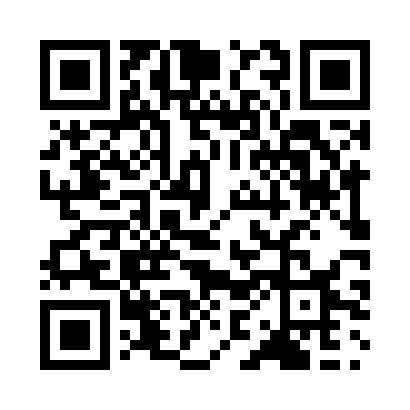 Prayer times for Niquen, ChileWed 1 May 2024 - Fri 31 May 2024High Latitude Method: NonePrayer Calculation Method: Muslim World LeagueAsar Calculation Method: ShafiPrayer times provided by https://www.salahtimes.comDateDayFajrSunriseDhuhrAsrMaghribIsha1Wed6:007:2712:453:416:037:252Thu6:017:2812:453:406:027:243Fri6:017:2912:453:396:017:234Sat6:027:3012:453:386:007:235Sun6:037:3112:453:375:597:226Mon6:047:3112:453:375:587:217Tue6:047:3212:453:365:577:208Wed6:057:3312:453:355:567:199Thu6:067:3412:453:345:557:1910Fri6:067:3512:453:345:547:1811Sat6:077:3612:453:335:537:1712Sun6:087:3612:453:325:537:1613Mon6:087:3712:453:315:527:1614Tue6:097:3812:453:315:517:1515Wed6:107:3912:453:305:507:1416Thu6:107:4012:453:305:497:1417Fri6:117:4012:453:295:497:1318Sat6:127:4112:453:285:487:1319Sun6:127:4212:453:285:477:1220Mon6:137:4312:453:275:477:1221Tue6:137:4312:453:275:467:1122Wed6:147:4412:453:265:467:1123Thu6:157:4512:453:265:457:1024Fri6:157:4612:453:265:457:1025Sat6:167:4612:453:255:447:0926Sun6:167:4712:453:255:447:0927Mon6:177:4812:463:245:437:0928Tue6:187:4812:463:245:437:0829Wed6:187:4912:463:245:427:0830Thu6:197:5012:463:235:427:0831Fri6:197:5012:463:235:427:08